ИНСТРУКЦИЯ ПО ЭКСПЛУАТАЦИИУСТАНОВКА ИЗДЕЛИЯИзделие  устанавливать на выровненную по горизонту поверхностьПРАВИЛА ТРАНСПОРТИРОВКИИзделие должно транспортироваться грузовым транспортом с соблюдением правил для конкретного вида транспорта.ПРАВИЛА ЭКСПЛУАТАЦИИ1. Используйте изделие  по назначению.2. Дети до 14 лет допускаются до эксплуатации изделия только под руководством аттестованного инструктора.3. Проводить тех. обслуживание изделия - не реже одного раза в неделю.4. Проводить визуальный осмотр изделия и проверять крепежные соединения -  ежедневно.ПРАВИЛА ХРАНЕНИЯИзделие хранить в помещениях, обеспечивающих сохранность от механических повреждений, попадания влаги и действия агрессивных сред.	ГАРАНТИЙНЫЕ ОБЯЗАТЕЛЬСТВАИзготовитель гарантирует соответствие изделия техническим требованиям при соблюдении потребителем условий эксплуатации и хранения и при наличии паспорта на изделие.Гарантийный срок эксплуатации – 12 месяцев со дня получения изделия потребителем. Гарантийный ремонт осуществляется только при наличии паспорта.СВЕДЕНИЯ О РЕКЛАМАЦИЯХВ случае обнаружения дефектов и неисправностей потребитель имеет право предъявить рекламацию в течение 30 дней с момента получения изделия, а Изготовитель обязуется удовлетворить требования по рекламации в течение 30 дней с момента её получения. Гарантийный ремонт осуществляется при наличии паспорта.СВИДЕТЕЛЬСТВО О ПРОДАЖЕДата  ________________________ 	Подпись продавца   __________________Дата  ________________________	 Подпись покупателя   _______________ ООО  «Пумори – Спорт»Стойки волейбольные передвижные (пара)Паспорт – описаниеОВ10.000ПСРоссия, 620142, г. Екатеринбург, ул. Монтёрская, 3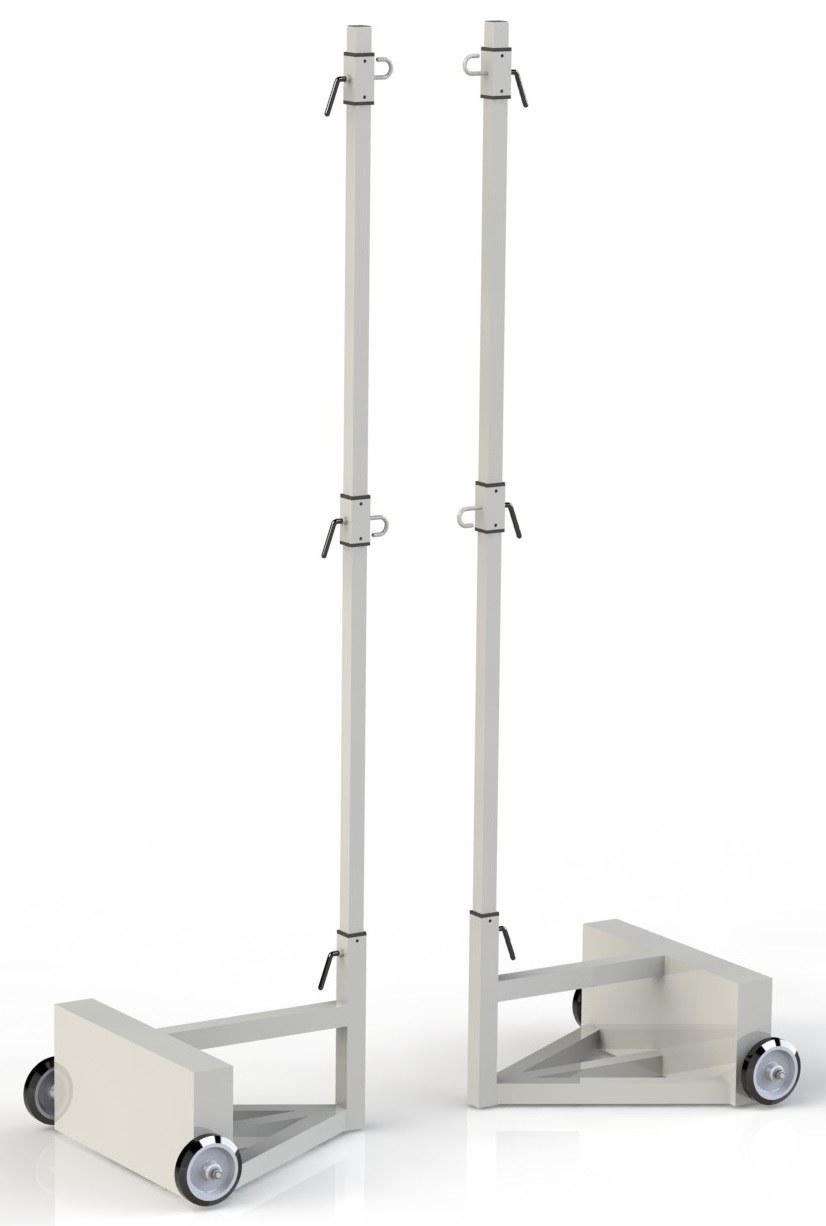 Тел.: (343) 287-93-70; 287-93-80E-mail:psp@pumori.ruwww.pumorisport.ruТЕХНИЧЕСКОЕ ОПИСАНИЕВВЕДЕНИЕТехническое описание предназначено для изучения конструкции и содержит технические данные и сведения об устройстве изделия, необходимые для обеспечения его правильной эксплуатации.НАЗНАЧЕНИЕСтойки для волейбола  предназначены для  установки и натяжения сетки при проведении тренировок и соревнований по  волейболу.ТЕХНИЧЕСКИЕ ДАННЫЕГабаритные  размеры (одной стойки, не более):Длина, мм											650Ширина, мм											800Высота, мм											2550Масса (пара), кг											130УСТРОЙСТВО ИЗДЕЛИЯИспользуемый сортамент: труба профильная 50х50х2мм, 40х40х3мм, 100х100х4мм.Покрытие: ППП.Прочие материалы: колесо Ø160мм, пластиковые переходники, пластиковые заглушки.КОМПЛЕКТНОСТЬКрюк						4Основание					2Стойка 2550мм				2Фиксатор					6Гайка M12 ГОСТ 5915-70			4Шайба A.12 ГОСТ 11371-78		4Переходник 50х50-40х40			10Заглушка внутр. 40х40	 		2Колесо ф160 (C63)				4Изготовитель оставляет за собой право на изменения конструкции, не ухудшающие эксплуатационные характеристики изделия.СВИДЕТЕЛЬСТВО О ПРИЕМКЕЗаводской №: ОВ10соответствует техническим требованиям конструкторской документации и признано годным для эксплуатации.Приемку произвел ________________________		Дата выпуска  30.08.2018г. (роспись)Приемку произвел ________________________	 	 Дата выпуска _________                   (роспись кладовщика ПС)